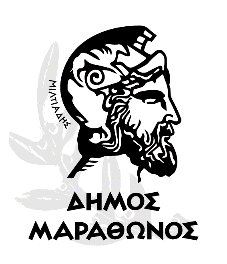 ΥΛΙΚΑ ΥΔΡΕΥΣΗΣ ΓΙΑ ΤΙΣ ΑΝΑΓΚΕΣ ΤΗΣ ΚΑΤΑΣΚΗΝΩΣΗΣ ΤΟΥ ΔΗΜΟΥ ΜΑΡΑΘΩΝΟΣΜαραθώνας ….. / ….. / 2020Ο Προσφέρων[Σφραγίδα Επιχείρησης, Υπογραφή Νόμιμου Εκπροσώπου]ΕΛΛΗΝΙΚΗ ΔΗΜΟΚΡΑΤΙΑΝΟΜΟΣ ΑΤΤΙΚΗΣΔΗΜΟΣ ΜΑΡΑΘΩΝΟΣΔ/ΝΣΗ ΟΙΚΟΝΟΜΙΚΩΝ ΥΠΗΡΕΣΙΩΝΤμήμα ΠρομηθειώνΠληροφορίες: Νατάσα ΚελεπούρηΤαχ. Δ/νση: Λ. Μαραθώνος 104, (α΄ όροφος)Τ.Κ. 190 05 Ν. Μάκρη                                                     Τηλ.22943-20585Email: promithies@marathon.gr Μαραθώνας  …………../………/2020ΤΙΤΛΟΣ : Προμήθεια υλικών ύδρευσηςΕΝΤΥΠΟ ΠΡΟΣΦΟΡΑΣΕΝΤΥΠΟ ΠΡΟΣΦΟΡΑΣΕΝΤΥΠΟ ΠΡΟΣΦΟΡΑΣΕΝΤΥΠΟ ΠΡΟΣΦΟΡΑΣΕΝΤΥΠΟ ΠΡΟΣΦΟΡΑΣΕΝΤΥΠΟ ΠΡΟΣΦΟΡΑΣ  ΥΛΙΚΑ ΥΔΡΕΥΣΗΣ ΓΙΑ ΤΙΣ ΑΝΑΓΚΕΣ ΤΟΥ ΔΗΜΟΥ ΜΑΡΑΘΩΝΑ  ΥΛΙΚΑ ΥΔΡΕΥΣΗΣ ΓΙΑ ΤΙΣ ΑΝΑΓΚΕΣ ΤΟΥ ΔΗΜΟΥ ΜΑΡΑΘΩΝΑ  ΥΛΙΚΑ ΥΔΡΕΥΣΗΣ ΓΙΑ ΤΙΣ ΑΝΑΓΚΕΣ ΤΟΥ ΔΗΜΟΥ ΜΑΡΑΘΩΝΑ  ΥΛΙΚΑ ΥΔΡΕΥΣΗΣ ΓΙΑ ΤΙΣ ΑΝΑΓΚΕΣ ΤΟΥ ΔΗΜΟΥ ΜΑΡΑΘΩΝΑ  ΥΛΙΚΑ ΥΔΡΕΥΣΗΣ ΓΙΑ ΤΙΣ ΑΝΑΓΚΕΣ ΤΟΥ ΔΗΜΟΥ ΜΑΡΑΘΩΝΑ  ΥΛΙΚΑ ΥΔΡΕΥΣΗΣ ΓΙΑ ΤΙΣ ΑΝΑΓΚΕΣ ΤΟΥ ΔΗΜΟΥ ΜΑΡΑΘΩΝΑA/AΠΕΡΙΓΡΑΦΗ ΔΑΠΑΝΗΣΜΟΝΑΔΑ ΜΕΤΡΗΣΗΣΠΟΣΟΤΗΤΑΤΙΜΗ ΜΟΝΑΔΟΣ (ΣΕ ΕΥΡΩ)ΜΕΡΙΚΟ (ΕΥΡΩ)1ΣΥΝΔΕΣΜΟΣ ΖΙΜΠΩ ΠΛΗΡΗΣ PVC Φ50Τεμ.402ΣΥΝΔΕΣΜΟΣ ΖΙΜΠΩ ΠΛΗΡΗΣ PVC Φ63Τεμ.403ΣΥΝΔΕΣΜΟΣ ΖΙΜΠΩ ΠΛΗΡΗΣ PVC Φ75Τεμ.804ΣΥΝΔΕΣΜΟΣ ΖΙΜΠΩ ΠΛΗΡΗΣ PVC Φ90Τεμ.805ΣΥΝΔΕΣΜΟΣ ΖΙΜΠΩ ΠΛΗΡΗΣ PVC Φ110Τεμ.806ΣΥΝΔΕΣΜΟΣ ΖΙΜΠΩ ΠΛΗΡΗΣ PVC Φ125Τεμ.507ΣΥΝΔΕΣΜΟΣ ΖΙΜΠΩ ΠΛΗΡΗΣ PVC Φ140Τεμ.728ΣΥΝΔΕΣΜΟΣ ΖΙΜΠΩ ΠΛΗΡΗΣ PVC Φ160Τεμ.729ΣΥΝΔΕΣΜΟΣ ΖΙΜΠΩ ΠΛΗΡΗΣ PVC Φ200Τεμ.1010ΣΥΝΔΕΣΜΟΣ ΖΙΜΠΩ ΠΛΗΡΗΣ ΕΥΡΕΟΥ ΦΑΣΜΑΤΟΣ PN16 310- 325Τεμ.311ΣΥΝΔΕΣΜΟΣ ΖΙΜΠΩ ΣΥΣΤΟΛΙΚΑ ΠΛΗΡΗΣ 60/63Τεμ.912ΣΥΝΔΕΣΜΟΣ ΖΙΜΠΩ ΣΥΣΤΟΛΙΚΑ ΠΛΗΡΗΣ 80/90Τεμ.10013ΣΥΝΔΕΣΜΟΣ ΖΙΜΠΩ ΣΥΣΤΟΛΙΚΑ ΠΛΗΡΗΣ 125/125Τεμ.814ΣΥΝΔΕΣΜΟΣ ΖΙΜΠΩ ΣΥΣΤΟΛΙΚΑ ΠΛΗΡΗΣ 125/140Τεμ.7015ΣΥΝΔΕΣΜΟΣ ΖΙΜΠΩ ΣΥΣΤΟΛΙΚΑ ΠΛΗΡΗΣ 150/160Τεμ.7016ΚΟΛΛΑΡΟ ΥΔΡΟΛΗΨΙΑΣ  ΠΛΗΡΗΣ Φ140X3/4''Τεμ.817ΒΑΝΑ ΣΦΑΙΡΙΚΗ 1/2''Τεμ.10018ΒΑΝΑ ΣΦΑΙΡΙΚΗ 3/4''Τεμ.10019ΒΑΝΑ ΣΦΑΙΡΙΚΗ 1''Τεμ.10020ΒΑΝΑ ΣΦΑΙΡΙΚΗ 1κ1/4''Τεμ.221ΒΑΝΑ ΣΦΑΙΡΙΚΗ ΑΡ/ΘΥΛ. 3/4''Τεμ.822ΒΑΝΑ ΣΦΑΙΡΙΚΗ ΑΡ/ΘΥΛ. 1''Τεμ.823ΤΑΠΕΣ ΟΡΕΙΧΑΛΚΙΝΕΣ ΑΡ. 1/2''Τεμ.824ΤΑΠΕΣ ΟΡΕΙΧΑΛΚΙΝΕΣ ΑΡ. 3/4''Τεμ.825ΤΑΠΕΣ ΟΡΕΙΧΑΛΚΙΝΕΣ ΑΡ. 1''Τεμ.826ΣΥΣΤΟΛΗ ΑΜΕΡΙΚΗΣ ΟΡΕΙΧΑΛΚΙΝΗ 3/4''X1/2''Τεμ.10027ΣΥΣΤΟΛΗ ΑΜΕΡΙΚΗΣ ΟΡΕΙΧΑΛΚΙΝΗ 1''X3/4''Τεμ.2028ΣΥΣΤΟΛΗ ΑΜΕΡΙΚΗΣ ΟΡΕΙΧΑΛΚΙΝΗ 1κ1/4''X1''Τεμ.429ΣΥΣΤΟΛΗ ΑΜΕΡΙΚΗΣ ΟΡΕΙΧΑΛΚΙΝΗ 1κ1/2''X1''Τεμ.430ΣΥΣΤΟΛΗ ΑΓΓΛΙΑΣ ΟΡΕΙΧΑΛΚΙΝΗ 3/4X1/2''Τεμ.831ΣΥΣΤΟΛΗ ΑΓΓΛΙΑΣ ΟΡΕΙΧΑΛΚΙΝΗ 1''X3/4''Τεμ.832ΣΥΣΤΟΛΗ ΑΓΓΛΙΑΣ ΟΡΕΙΧΑΛΚΙΝΗ 1κ1/4''X1''Τεμ.433ΣΥΣΤΟΛΗ ΑΓΓΛΙΑΣ ΟΡΕΙΧΑΛΚΙΝΗ 1κ1/2''X1''Τεμ.434ΜΑΣΤΟΣ ΟΡΕΙΧΑΛΚΙΝΟΣ 1/2''Τεμ.2035ΜΑΣΤΟΣ ΟΡΕΙΧΑΛΚΙΝΟΣ 3/4''Τεμ.3336ΜΑΣΤΟΣ ΟΡΕΙΧΑΛΚΙΝΟΣ 1''Τεμ.2037ΜΑΣΤΟΣ ΟΡΕΙΧΑΛΚΙΝΟΣ 1κ1/2''Τεμ.838ΡΑΚΟΡ ΟΡΕΙΧΑΛΚΙΝΟ ΑΡ. Φ18X2,5Χ1/2'' (TUBO)Τεμ.15039ΡΑΚΟΡ ΟΡΕΙΧΑΛΚΙΝΟ ΑΡ. Φ18X2,5Χ3/4'' (TUBO)Τεμ.2040ΡΑΚΟΡ ΟΡΕΙΧΑΛΚΙΝΟ ΑΡ. Φ22X3/4'' (TUBO)Τεμ.25041ΡΑΚΟΡ ΟΡΕΙΧΑΛΚΙΝΟ ΑΡ. Φ28X1'' (TUBO)Τεμ.7042ΡΑΚΟΡ ΟΡΕΙΧΑΛΚΙΝΟ ΑΡ. Φ32X1'' (TUBO)Τεμ.7043ΡΑΚΟΡ ΟΡΕΙΧΑΛΚΙΝΟ ΘΗΛ. Φ18X2,5Χ1/2'' (TUBO)Τεμ.5044ΡΑΚΟΡ ΟΡΕΙΧΑΛΚΙΝΟ ΘΗΛ. Φ22X3/4'' (TUBO)Τεμ.5045ΡΑΚΟΡ ΟΡΕΙΧΑΛΚΙΝΟ ΘΗΛ. Φ28X1'' (TUBO)Τεμ.5046ΡΑΚΟΡ ΟΡΕΙΧΑΛΚΙΝΟ ΘΗΛ. Φ32X1'' (TUBO)Τεμ.5047ΡΑΚΟΡ ΣΥΝΔΕΣΗΣ ΓΙΑ ΡΕ Φ18Χ2,5Χ18 (TUBO)Τεμ.2148ΡΑΚΟΡ ΣΥΝΔΕΣΗΣ ΓΙΑ ΡΕ Φ22Χ3Χ22 (TUBO)Τεμ.5049ΡΑΚΟΡ ΣΥΝΔΕΣΗΣ ΓΙΑ ΡΕ Φ28Χ3Χ28 (TUBO)Τεμ.5050ΡΑΚΟΡ ΣΥΝΔΕΣΗΣ ΓΙΑ ΡΕ Φ32Χ3Χ32 (TUBO)Τεμ.5051ΡΑΚΟΡ ΤΕΧΝΙΚΗΣ ΣΥΣΦΙΞΗΣ ΑΡ. Cu Φ15Χ1/2''Τεμ.1252ΡΑΚΟΡ ΤΕΧΝΙΚΗΣ ΣΥΣΦΙΞΗΣ ΑΡ. Cu Φ16Χ1/2''Τεμ.1253ΡΑΚΟΡ ΤΕΧΝΙΚΗΣ ΣΥΣΦΙΞΗΣ ΑΡ. Cu Φ18Χ1/2''Τεμ.1154ΡΑΚΟΡ ΤΕΧΝΙΚΗΣ ΣΥΣΦΙΞΗΣ ΣΙΔΗΡΟΣΩΛΗΝΑ ΑΡ. 1/2''Τεμ.5055ΡΑΚΟΡ ΤΕΧΝΙΚΗΣ ΣΥΣΦΙΞΗΣ ΣΙΔΗΡΟΣΩΛΗΝΑ ΑΡ. 3/4''Τεμ.5056ΡΑΚΟΡ ΤΕΧΝΙΚΗΣ ΣΥΣΦΙΞΗΣ ΣΙΔΗΡΟΣΩΛΗΝΑ ΑΡ. 1''Τεμ.5057ΡΑΚΟΡ ΤΕΧΝΙΚΗΣ ΣΥΣΦΙΞΗΣ ΣΙΔΗΡΟΣΩΛΗΝΑ ΘΗΛ. 1/2''Τεμ.1358ΡΑΚΟΡ ΤΕΧΝΙΚΗΣ ΣΥΣΦΙΞΗΣ ΣΙΔΗΡΟΣΩΛΗΝΑ ΘΗΛ. 3/4''Τεμ.1759ΓΩΝΙΑ ΟΡΕΙΧΑΛΚΙΝΗ ΘΘ 1/2''Τεμ.960ΓΩΝΙΑ ΟΡΕΙΧΑΛΚΙΝΗ ΘΘ 3/4''Τεμ.961ΓΩΝΙΑ ΟΡΕΙΧΑΛΚΙΝΗ ΘΘ 1''Τεμ.962ΓΩΝΙΑ ΟΡΕΙΧΑΛΚΙΝΗ ΑΘ 1/2''Τεμ.963ΓΩΝΙΑ ΟΡΕΙΧΑΛΚΙΝΗ ΑΘ 3/4''Τεμ.964ΜΟΥΦΕΣ ΟΡΕΙΧΑΛΚΙΝΕΣ 1/2''Τεμ.1165ΜΟΥΦΕΣ ΟΡΕΙΧΑΛΚΙΝΕΣ 3/4''Τεμ.1166ΜΟΥΦΕΣ ΟΡΕΙΧΑΛΚΙΝΕΣ 1''Τεμ.767ΤΑΥ ΟΡΕΙΧΑΛΚΙΝΟ 1/2''Τεμ.868ΤΑΥ ΟΡΕΙΧΑΛΚΙΝΟ 3/4''Τεμ.869ΤΑΥ ΟΡΕΙΧΑΛΚΙΝΟ 1''Τεμ.870GEBO 1/2''Τεμ.10071GEBO 3/4''Τεμ.10072GEBO 1''Τεμ.10073ΚΛΕΦΤΕΣ ΟΡΕΙΧΑΛΚΙΝΟΙ 4 ΣΗΜΕΙΩΝ 1/2''Τεμ.474ΚΛΕΦΤΕΣ ΟΡΕΙΧΑΛΚΙΝΟΙ 4 ΣΗΜΕΙΩΝ 3/4''Τεμ.475ΚΛΕΦΤΕΣ ΟΡΕΙΧΑΛΚΙΝΟΙ 4 ΣΗΜΕΙΩΝ 1''Τεμ.476ΚΛΕΦΤΕΣ ΟΡΕΙΧΑΛΚΙΝΟΙ 4 ΣΗΜΕΙΩΝ 1κ1/4''Τεμ.477ΚΛΕΦΤΕΣ ΟΡΕΙΧΑΛΚΙΝΟΙ 4 ΣΗΜΕΙΩΝ 1κ1/2''Τεμ.478ΖΩΝΕΣ ΑΝΟΞΕΙΔΩΤΕΣ ΒΛΑΒΩΝ Φ50 150'' (ΜΑΝΣΟΝ ΜΕ ΛΑΣΤΙΧΟ)Τεμ.2079ΖΩΝΕΣ ΑΝΟΞΕΙΔΩΤΕΣ ΒΛΑΒΩΝ Φ63 250'' (ΜΑΝΣΟΝ ΜΕ ΛΑΣΤΙΧΟ)Τεμ.2080ΖΩΝΕΣ ΑΝΟΞΕΙΔΩΤΕΣ ΒΛΑΒΩΝ Φ75 150'' (ΜΑΝΣΟΝ ΜΕ ΛΑΣΤΙΧΟ)Τεμ.2081ΖΩΝΕΣ ΑΝΟΞΕΙΔΩΤΕΣ ΒΛΑΒΩΝ Φ90 200'' (ΜΑΝΣΟΝ ΜΕ ΛΑΣΤΙΧΟ)Τεμ.2082ΖΩΝΕΣ ΑΝΟΞΕΙΔΩΤΕΣ ΒΛΑΒΩΝ Φ110 300'' (ΜΑΝΣΟΝ ΜΕ ΛΑΣΤΙΧΟ)Τεμ.2083ΖΩΝΕΣ ΑΝΟΞΕΙΔΩΤΕΣ ΒΛΑΒΩΝ Φ140 250'' (ΜΑΝΣΟΝ ΜΕ ΛΑΣΤΙΧΟ)Τεμ.2084ΖΩΝΕΣ ΑΝΟΞΕΙΔΩΤΕΣ ΒΛΑΒΩΝ Φ160 300'' (ΜΑΝΣΟΝ ΜΕ ΛΑΣΤΙΧΟ)Τεμ.2085ΖΩΝΕΣ ΑΝΟΞΕΙΔΩΤΕΣ ΒΛΑΒΩΝ Φ200 300'' (ΜΑΝΣΟΝ ΜΕ ΛΑΣΤΙΧΟ)Τεμ.586ΖΩΝΕΣ ΑΝΟΞΕΙΔΩΤΕΣ ΒΛΑΒΩΝ Φ225 350'' (ΜΑΝΣΟΝ ΜΕ ΛΑΣΤΙΧΟ)Τεμ.587ΖΩΝΕΣ ΑΝΟΞΕΙΔΩΤΕΣ ΒΛΑΒΩΝ Φ63Χ120Τεμ.2488ΖΩΝΕΣ ΑΝΟΞΕΙΔΩΤΕΣ ΒΛΑΒΩΝ Φ75Χ120Τεμ.4189ΖΩΝΕΣ ΑΝΟΞΕΙΔΩΤΕΣ ΒΛΑΒΩΝ Φ90Χ120Τεμ.4190ΖΩΝΕΣ ΑΝΟΞΕΙΔΩΤΕΣ ΒΛΑΒΩΝ Φ160Χ120Τεμ.891ΣΩΛΗΝΑΣ ΥΔΡΕΥΣΗΣ PVC 16ΑΤ Φ50Μέτρα3092ΣΩΛΗΝΑΣ ΥΔΡΕΥΣΗΣ PVC 16ΑΤ Φ63Μέτρα12693ΣΩΛΗΝΑΣ ΥΔΡΕΥΣΗΣ PVC 16ΑΤ Φ90Μέτρα16894ΣΩΛΗΝΑΣ ΥΔΡΕΥΣΗΣ PVC 16ΑΤ Φ110Μέτρα17495ΣΩΛΗΝΑΣ ΥΔΡΕΥΣΗΣ PVC 16ΑΤ Φ125Μέτρα6096ΣΩΛΗΝΑΣ ΥΔΡΕΥΣΗΣ PVC 16ΑΤ Φ140Μέτρα17497ΣΩΛΗΝΑΣ ΥΔΡΕΥΣΗΣ PVC 16ΑΤ Φ160Μέτρα17498ΣΩΛΗΝΑΣ ΥΔΡΕΥΣΗΣ PVC 16ΑΤ Φ225Μέτρα1299ΣΩΛΗΝΑΣ ΥΔΡΕΥΣΗΣ PVC 16ΑΤ Φ315Μέτρα6100ΣΩΛΗΝΑΣ ΥΔΡΕΥΣΗΣ ΠΟΛΥΑΙΘΥΛΕΝΙΟΥ 16ΑΤ Φ18X2,5Μέτρα200101ΣΩΛΗΝΑΣ ΥΔΡΕΥΣΗΣ ΠΟΛΥΑΙΘΥΛΕΝΙΟΥ 16ΑΤ Φ22X3Μέτρα300102ΣΩΛΗΝΑΣ ΥΔΡΕΥΣΗΣ ΠΟΛΥΑΙΘΥΛΕΝΙΟΥ 16ΑΤ Φ28X3Μέτρα100103ΣΩΛΗΝΑΣ ΥΔΡΕΥΣΗΣ ΠΟΛΥΑΙΘΥΛΕΝΙΟΥ 16ΑΤ Φ32X3Μέτρα100104ΚΑΝΑΒΙΤεμ.9105ΛΑΜΕΣ ΣΙΔΕΡΟΠΡΙΟΝΟΥΤεμ.9106ΚΑΝΟΥΛΑ 1/2''Τεμ.8107ΚΟΡΔΕΛΕΣ ΔΡΟΜΟΥ ΝΥΧΤΟΣΤεμ.9108ΒΙΔΕΣ 10/12 cmΤεμ.80109ΒΙΔΕΣ 12/14 cm Τεμ.80110ΒΙΔΕΣ 12/16 cmΤεμ.80111ΠΑΞΙΜΑΔΙΑ ΓΙΑ ΤΙΣ ΑΝΩΤΕΡΟ ΒΙΔΕΣΤεμ.125112ΠΛΑΣΤΙΚΟ ΠΛΕΓΜΑ ΣΗΜΑΝΣΗΣ ΠΟΡΤΟΚΑΛΙ ΥΨΟΥΣ 1ΜΜέτρα300ΣΥΝΟΛΟ ΔΑΠΑΝΗΣΣΥΝΟΛΟ ΔΑΠΑΝΗΣΣΥΝΟΛΟ ΔΑΠΑΝΗΣΣΥΝΟΛΟ ΔΑΠΑΝΗΣA/AΠΕΡΙΓΡΑΦΗ ΔΑΠΑΝΗΣΜΟΝΑΔΑ ΜΕΤΡΗΣΗΣΠΟΣΟΤΗΤΑΤΙΜΗ ΜΟΝΑΔΟΣ (ΣΕ ΕΥΡΩ)ΜΕΡΙΚΟ (ΕΥΡΩ)1Μηχανισμός μπαταρίας νιπτήρατεμ502Σπιράλ ντουςτεμ303Μπουτόν αέροςτεμ504Σπιράλ πιέσεως ινοχτεμ205Αντισκωριακότεμ26Σπιράλ μπαταρίας 40 cmτεμ207Αέριο ανταλλακτικότεμ18Μηχανισμός για καζανάκιτεμ39Βίδες για καπάκι λεκάνης σεττεμ2010ΜΑΣΤΟΣ ΟΡΕΙΧΑΛΚΙΝΟΣ 1/2''τεμ2011ΜΑΣΤΟΣ ΟΡΕΙΧΑΛΚΙΝΟΣ 3/4''τεμ2012ΣΥΣΤΟΛΗ ΑΜΕΡΙΚΗΣ ΟΡΕΙΧΑΛΚΙΝΗ 3/4''X1/2''τεμ4013ΣΥΣΤΟΛΗ ΑΜΕΡΙΚΗΣ ΟΡΕΙΧΑΛΚΙΝΗ 1''X3/4''τεμ4014Καζανάκια πλάτης τεμ515Φλοτέρ καζανάκιου απλότεμ3016Λάστιχα φούσκες καζανάκιουτεμ5017Τηλέφωνο ντουςτεμ3018Καπάκι τουαλέτας τεμ2019Βαλβίδα νιπτήρα απλήτεμ520Βαλβίδα Λάντζαςτεμ1021Μπαταρία νιπτήρατεμ322Μπαταρία λουτρούτεμ323Μπαταρία λάντζαςτεμ324Σιφώνι νιπτήρατεμ1025Σιφώνι λάντζας διπλότεμ326Βανάκι γωνιακό 1/2χ1/2τεμ2027Σχαράκι ινοχ Φ100τεμ2028Ντουζιέρα πορσελάνης 70χ70τεμ129Θερμοστάτης  θερμοσίφωνατεμ1030Τάπα λάντζαςτεμ1031ΡΑΚΟΡ ΟΡΕΙΧΑΛΚΙΝΟ ΘΗΛ. Φ18X2,5Χ1/2'' (TUBO)τεμ5032Θερμοσίφωνο 80 λίτρατεμ233ΣΩΛΗΝΑΣ ΥΔΡΕΥΣΗΣ ΠΟΛΥΑΙΘΥΛΕΝΙΟΥ 16ΑΤ Φ18X2,5Μετ.10035Τάφ φ18τεμ536Γωνιά φ 18χ1/2 θηλ.Τεμ1037Γωνιά φ18Τεμ538ΚΑΝΟΥΛΑ 1/2''τεμ639ΚΑΝΟΥΛΑ ¾τεμ640Βανάκι γωνιακό 1/2χ3/4τεμ1041ΒΑΝΑ ΣΦΑΙΡΙΚΗ 3/4''Τεμ4042ΣιλικόνηΤεμ343Νήμα LOCTITEΤεμ144Μονωτική ταινίατεμ2745ΛΑΜΕΣ ΣΙΔΕΡΟΠΡΙΟΝΟΥτεμ1046Μπαταρία νιπτήρα γέφυρατεμ147Λάστιχα διάφοραΤεμ10048Ασφαλιστική βαλβίδα θερμοσίφωνουτεμ1049Λάστιχο κήπου ½ πορτ/μαύροΜετ.5050ΣΩΛΗΝΑΣ ΥΔΡΕΥΣΗΣ ΠΟΛΥΑΙΘΥΛΕΝΙΟΥ 16ΑΤ Φ22X3Μετ.10051ΣΩΛΗΝΑΣ ΥΔΡΕΥΣΗΣ ΠΟΛΥΑΙΘΥΛΕΝΙΟΥ 16ΑΤ Φ28X3Μετ.10052Λάστιχα διάφανο10αριΜετ.5053Μανόμετρα γλυκερίνηςΤεμ1054ΒΑΝΑ ΣΦΑΙΡΙΚΗ 1/2''Τεμ1955ΒΑΝΑ ΣΦΑΙΡΙΚΗ 1''Τεμ1856Λάστιχο νεροσωλήνα 1 ½Με3057Δεματικά διάφανα και μαύρα διαφόρων μεγεθώνΤεμ1558Σπρέι επαφής σιλικονούχοΤεμ159Ανταλλακτικά φαλτσέταςΤεμ160ΡΑΚΟΡ ΟΡΕΙΧΑΛΚΙΝΟ ΑΡ. Φ18X2,5Χ3/4'' (TUBO)Τεμ.4561ΡΑΚΟΡ ΟΡΕΙΧΑΛΚΙΝΟ ΑΡ. Φ22X3/4'' (TUBO)Τεμ.4562ΡΑΚΟΡ ΟΡΕΙΧΑΛΚΙΝΟ ΑΡ. Φ28X1'' (TUBO)Τεμ.4463ΣΩΛΗΝΑΣ ΥΔΡΕΥΣΗΣ PVC 16ΑΤ Φ63Μετ.6064ΖΩΝΕΣ ΑΝΟΞΕΙΔΩΤΕΣ ΒΛΑΒΩΝ Φ63 250'' (ΜΑΝΣΟΝ ΜΕ ΛΑΣΤΙΧΟ)Τεμ.665ΖΩΝΕΣ ΑΝΟΞΕΙΔΩΤΕΣ ΒΛΑΒΩΝ Φ75 150'' (ΜΑΝΣΟΝ ΜΕ ΛΑΣΤΙΧΟ)Τεμ.666ΡΑΚΟΡ ΟΡΕΙΧΑΛΚΙΝΟ ΘΗΛ. Φ22X3/4'' (TUBO)Τεμ.4567ΡΑΚΟΡ ΟΡΕΙΧΑΛΚΙΝΟ ΘΗΛ. Φ28X1'' (TUBO)Τεμ.4568GEBO 1/2''Τεμ.1469GEBO 3/4''Τεμ.1470GEBO 1''Τεμ.14ΣΥΝΟΛΟΣΥΝΟΛΟ                                                                                       €                                                                                                                                   €                                                                                                                                   €                                                                                                                                   €                                            ΓΕΝΙΚΟ ΣΥΝΟΛΟΓΕΝΙΚΟ ΣΥΝΟΛΟ€€€€ΦΠΑ 24%ΦΠΑ 24%€€€€ΣΥΝΟΛΙΚΗ ΔΑΠΑΝΗ ΜΕ ΦΠΑΣΥΝΟΛΙΚΗ ΔΑΠΑΝΗ ΜΕ ΦΠΑ€€€€